105318, г. Москва, ул. Щербаковская, д. 3, ДЦ «Щербаковский», офис 705;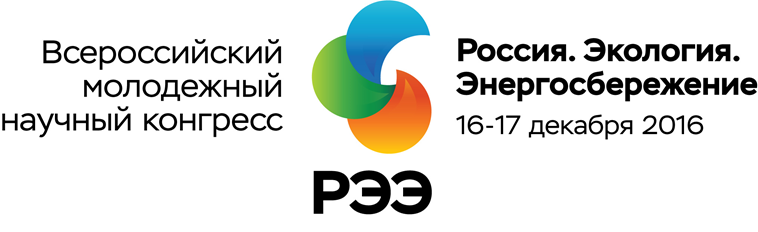 Тел./факс +7 495 662 97 49, e-mail: info@s-kon.ru  energymoscow@yandex.ruwww.energy.s-kon.ru Заявка на участие во Всероссийском молодежном научном конгрессе «Россия. Экология. Энергосбережение»Полное название вуза, адрес, телефон, адрес электронной почты, Ф.И.О. ректораформат участия в Конгрессе и Конкурсе (очный, заочный, без участия в Конкурсе Конгресса)Ф.И.О. участников, факультет, контактные данныеФ.И.О. сопровождающих, должность, контактные данные (если есть)Название проекта (в случае участия в Конкурсе)НоминацияКраткое описание проектаСостав приложения